UNIDAD IGuía N°2 : Historia, Geografìa y Ciencias Sociales. “Ubicación temporal e identidad personal ” Escucha con atención a tu papá o mamá.Pídele a tu hijo que cante la canción de los días de la semana enseñada en  clases. Escribe en tu cuaderno los días de la semana (7 puntos en total)Lee este poema a tu hijo y luego  pídele que pinte el nombre de los días de la semana (6 puntos en total)Un poquito cada día.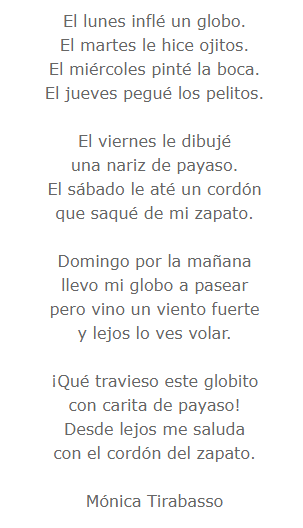 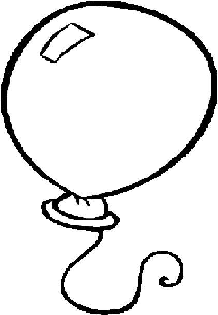 Recorta las diferentes situaciones y pégalas donde corresponda (10 puntos en total)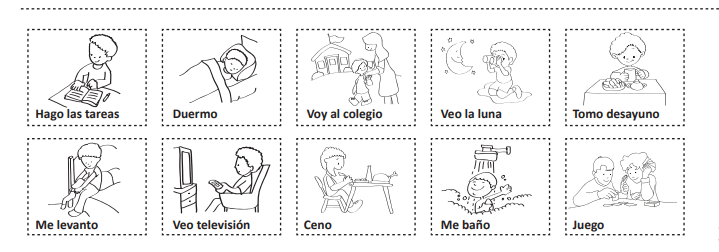 Observa la imagen, piensa, recorta y pega donde corresponde  (10 puntos en total)           Día                                  Noche 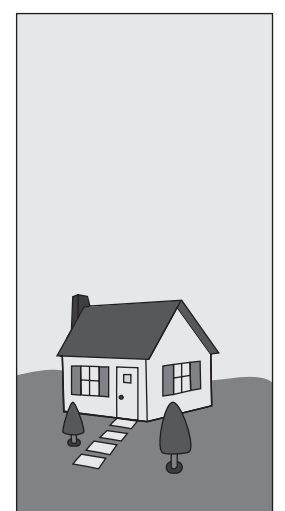 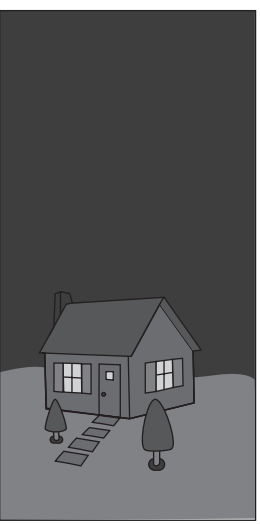 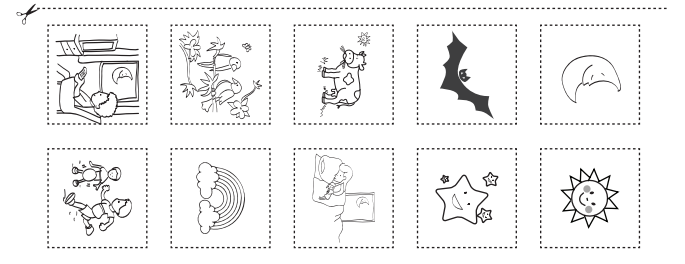 Sugerencias de videos que puedes observar: Días de la semana  https://www.youtube.com/watch?v=SMmX0LrWPrAMañana, tarde y noche https://www.youtube.com/watch?v=M0LpA8jp9KENombre:Curso:FechaPuntaje EvaluaciónPuntaje Evaluación48Puntaje de corte (60%):Puntaje de corte (60%):292929Puntaje obtenido:Puntaje obtenido:Calificación:Calificación:INSTRUCCIONES: Esta guía contiene  dos clases  de contenido de Historia, Geografìa y Ciencias Sociales, la intención es que el estudiante pueda trabajar esto en su hogar con el apoyo de sus padres, si por cualquier motivo usted no tiene como imprimir y pensando que son varias hojas, usted como apoderado puede trabajar esto en el cuaderno de Historia, dibujando, recortando etc. Pero trabajarlo con su hijo(a). De acuerdo a la situación país seremos flexibles dentro de un margen criterioso. El colegio imprimirá guías para los estudiantes, pero es importante no exponerse y ser muy responsable en el cuidado de nosotros y nuestros niños. Esta guía puede ser enviada al profesor hasta la segunda semana de abril.  Trabaje con su hijo una parte de la guía un día y la otra parte otro día.  Recordar que pueden visitar la página del ministerio de educación “aprendo el línea” y trabajar las imágenes con sus hijos(as). https://curriculumnacional.mineduc.cl/estudiante/621/w3-article-20998.htmlObjetivo: Nombrar y secuenciar días de la semana.Secuenciar acontecimientos y actividades de la vida cotidiana, personal y familiar, utilizando categorías relativas de ubicación temporal, como antes, después; ayer, hoy, mañana; día, noche.Contenidos: Ubicación temporal e identidad personal.Los días de la semana son 7,  los cuales forman una semana, 5 días vamos al colegio y 2 días descansamos.lunesmartesmiércolesjuevesviernessábadodomingoRecorta los días de la semana y pégalos en orden (7 puntos en total)Completa escribiendo los nombres de los días que te faltan. (8 puntos en total)En la mañanaEn la tardeEn la noche